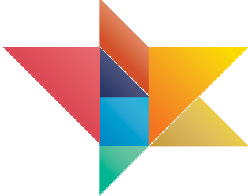 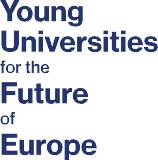 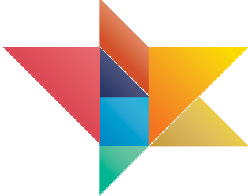 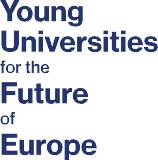 PROGRAM USAVRŠAVANJA MENTORA DOKTORSKIH STUDENATAPrijavni obrazac za mentore/ice sa Sveučilišta u Rijeci Prijave se dostavljaju na adresu doktorska@uniri.hr, najkasnije do 31. svibnja 2023. godine.OPĆI PODACI O PRIJAVITELJU/ICI (titula, ime i prezime, sastavnica)OPIS DOSADAŠNJEG MENTORSKOG ISKUSTVU NA DOKTORSKIM STUDIJIMA (broj mentoriranih doktoranada te broj doktorskih pozicija osiguran iz kompetitivnih znanstvenih projekata, broj uspješno obranjenih doktorskih disertacija pod vašim mentorstvom, načini osiguravanja sredstava za rad doktoranada, i sl.) - 2.000 slovnih oznakaMOTIVACIJA ZA SUDJELOVANJE U PROGRAMU USAVRŠAVANJA - 1.500 slovnih oznakaUKLOPLJENOST U YUFE PRIORITETNA PODRUČJA (ODRŽIVOST, DIGITALNO DRUŠTVO, DOBROBIT GRAĐANA I EUROPSKI IDENTITET) TE U STRATEŠKE PRIORITETE SVEUČILIŠTA U RIJECI - 1.000 slovnih oznaka